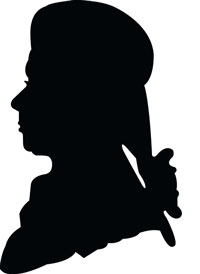 13-ая ПРАГА МОЦАРТА 3 – 5  мая 2019 г. ПРАГА, Чешская РеспубликаЗАЯВКАЗаявку направьте, пожалуйста, по почте или по электронной почте не позже 28 февраля 2019 г. по адресу:CTA, Na Hájku 2456/6, 180 00 Praha 8, e-mail: cta@iol.czНастоящим записываем ниже указанный ансамбль для участия в конкурсе:Название  коллектива_________________________________________________________________Адрес коллектива_____________________________________________________________________________________________________________Tel./Fax:_________________ E-mail: ______________Имя и фамилия хормейстера или руководителя (дирижера)__________________________________________________________________________________ мобильник:_______________________Количество выступающих: ________________   Число участвующих _________________в  категории::I. ХОРЫ ДЕТСКИЕII. ХОРЫ МОЛОДЁЖНЫЕIII. ХОРЫ ВЗРОСЛЫEIV. MUSICA SACRAV.  ВОКАЛЬНЫЕ ГРУППЫ          VI. ИНСТРУМЕНТАЛЬНЫЕ ГРУППЫ   Настоящим заказываем размещение:A. *** Отель   (душ и туалет в номере, 20 мин.от центра)Стоимость  EUR 119  за чел. в трехмеcтном номере   SRS: 44.00, DRS: 31.00, ED: 30.00B. **** Отель  (душ и туалет в номере, 10 - 15 мин.от центра)Стоимость EUR 129 за чел. в трехместном номере   SRS: 75.00, DRS: 43.00, ED: 38.00C. Отель ****+ (в центре города)Стоимость: EUR 219 за чел. и ночь в 2-местномномере     SRS: 108.00, ED: 65.00SRS =  доплата за одноместный/чел., DRS = доплата за 2-местный/чел., ED= доп.деньКаждая 21-ая персона бесплатно!Всего количество участвующих: _______________Количество и тип номеров всего:  одномместных____	2-местных_____	3-местных______Стоимость содержит: размещение 3 ночи c завтракомсбор за участие в Фестивале, значок Фестиваля, брошюра Фестиваляосмотр города с гидомрусскоязычный гид (для групп не менее 19 чел.)Другие услуги:............. значок Фестиваля			 				 5.00 Eвро............. «Ночная Прага» - круиз по реке с ужином и музыкой		23.00 Eрво............. Good bye Party			 				18.00 EвроЗаписывам наш коллектив на выступление  	□ 3-ого мая     (15 минут)						(зачеркните дату)  Платежи  должны быть переведены на банковский  счет:	Держатель счёта:  	Michal Švarc, Nad Kotlaskou IV 395E, 180 00 Praha 8Банк:			Komerční banka, a.s., branch Praha 8, CZБанковский счёт:	IBAN: CZ4201000 000 434 856 410 267, Swift Code: KOMBCZPPДепосит (залог) в размере 60 % от полной стоимости следует оплатиь не позже чем 25 марта 2019 г. Сумму переведите, пожалуйста, на наш фестивальный счет  (см.выше).Все остальные платежи вкл.плату за позднюю заявку должны быть на счете не позднее 30 апреля 2019 г.Штрафы за аннуляцию: аннуляция всей группы или индивидуальных лиц во время между 25. 03. и 30. 04. 2019 г. -  административный сбор 20 евро плюс 50 % платы за размещение. Аннуляция после 30. 04. 2019 г. - административный сбор 20 евро с чел.плюс 80 % стоимости за размещение с чел.3 дня до прибытия все платежи не подлежат возврату.Настоящим принимаем к сведению все условия для участия и к нашей заявке прилагаем следующие приложения:короткая биография ансамбля (по возможности тоже на анлийском языке, не более 10 строчек)фотография ансамбляпрограмма выступления (включительно длительность)копия банковского переводаИмя и фамилия_____________________________      Должность в ансамбле _____________________В _________________, дата __________________      Подпись _________________________________